Grilles horaires Première, voie générale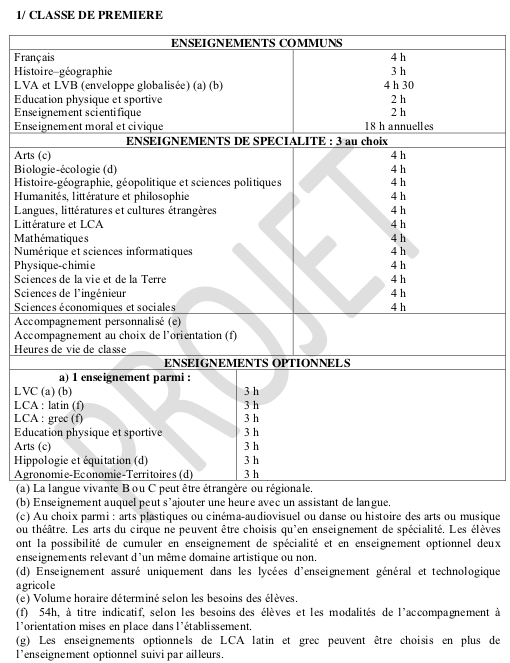 